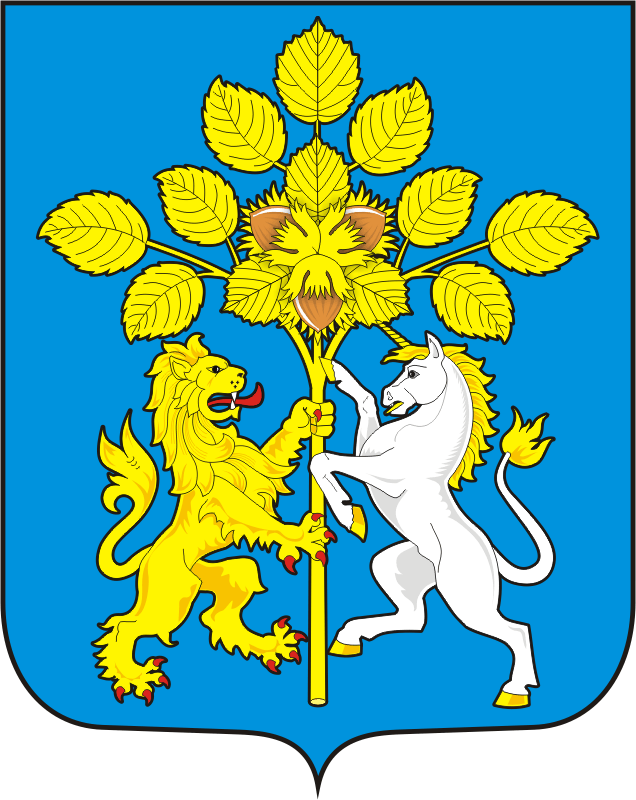 АДМИНИСТРАЦИЯ СПАССКОГО СЕЛЬСОВЕТАСАРАКТАШСКОГО РАЙОНА ОРЕНБУРГСКОЙ ОБЛАСТИП О С Т А Н О В Л Е Н И Е_________________________________________________________________________________________________________24.09.2020                                 с.Спасское                                           №  51-пОб индексации заработной платыВ соответствии с Указом Губернатора Оренбургской области от 11.08.2020 № 390-ук «Об индексации заработной платы», а также в целях обеспечения социальных гарантий работникам муниципального образования Спасский сельсовет Саракташского района Оренбургской области.1. Проиндексировать с 1 октября 2020 года на 3,0 процента:1.1. Размеры должностных окладов лиц, замещающих муниципальные должности и лиц, замещающих должности муниципальной службы муниципального образования Спасский сельсовет Саракташского района Оренбургской области, установленные решением Совета депутатов сельсовета от 25 декабря 2019 года № 165 «Об утверждении Положения о порядке оплаты труда лиц, замещающих муниципальные должности и должности муниципальной службы муниципального образования Спасский сельсовет Саракташского района Оренбургской области». 1.2. Размеры должностных окладов работников, замещающих должности, не отнесенные к должностям муниципальной службы, осуществляющих техническое и обслуживающее обеспечение деятельности муниципальных служащих. 2.Установить, что при повышении окладов, предусмотренных подпунктами 1.1.-1.2. пункта 1 настоящего постановления, размеры месячных должностных окладов подлежат округлению до целого рубля в сторону увеличения.3. Бухгалтеру  администрации штатное расписание представить на согласование в финансовый отдел администрации Саракташского района не позднее 5 дней после вступления в силу настоящего постановления.            4. Финансирование указанных расходов осуществить в пределах средств бюджета муниципального образования Спасский сельсовет Саракташского района Оренбургской области на 2020 год, предусмотренных главным распорядителем средств местного бюджета.5. Контроль за исполнением настоящего постановления оставляю за собой.6. Постановление вступает в силу после дня его обнародования и подлежит размещению на официальном сайте Спасского сельсовета в сети «интернет», распространяется на правоотношения возникшие с 01.10.2020 года. Глава   муниципального образования                                                   В.А.СпицинРазослано:  администрации района, прокуратуре, бухгалтерии, в дело.